藝術創意產業學系 校外實習機構推薦申請表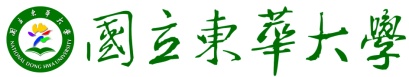 109.10.6_109-1-1系實習會議通過推薦者基本資料推薦者基本資料推薦者基本資料推薦者基本資料推薦者基本資料推薦者基本資料推薦者基本資料*姓 名*推薦者身分*推薦者身分□  教師   □ 學生□  教師   □ 學生學 號*聯絡電話*聯絡電話*推薦理由被推薦機構資料被推薦機構資料被推薦機構資料被推薦機構資料被推薦機構資料被推薦機構資料被推薦機構資料*立案名稱*立案名稱*負責人*負責人*負責人電話*負責人電話*立案或統一編號*立案或統一編號*機構代表電話*機構代表電話*立案地址*立案地址*提供實習名額*提供實習名額*最低時數*最低時數*薪資提供*薪資提供□ 有 □ 否□ 有 □ 否*交通提供*交通提供□ 有 □ 否*住宿提供*住宿提供□ 有 □ 否□ 有 □ 否*實習地點*實習地點台北市台北市台北市台北市台北市*實習領域(可複選)*實習領域(可複選)□ 協助企劃執行、□ 藝術行政助理、□ 工作室助理、□ 設計助理□ 策展助理、□ 展售空間規劃、□ 展演助理、□ 教育推廣□ 攝播助理、□ 行銷傳播、□ 電子商務、□ 其他________________□ 協助企劃執行、□ 藝術行政助理、□ 工作室助理、□ 設計助理□ 策展助理、□ 展售空間規劃、□ 展演助理、□ 教育推廣□ 攝播助理、□ 行銷傳播、□ 電子商務、□ 其他________________□ 協助企劃執行、□ 藝術行政助理、□ 工作室助理、□ 設計助理□ 策展助理、□ 展售空間規劃、□ 展演助理、□ 教育推廣□ 攝播助理、□ 行銷傳播、□ 電子商務、□ 其他________________□ 協助企劃執行、□ 藝術行政助理、□ 工作室助理、□ 設計助理□ 策展助理、□ 展售空間規劃、□ 展演助理、□ 教育推廣□ 攝播助理、□ 行銷傳播、□ 電子商務、□ 其他________________□ 協助企劃執行、□ 藝術行政助理、□ 工作室助理、□ 設計助理□ 策展助理、□ 展售空間規劃、□ 展演助理、□ 教育推廣□ 攝播助理、□ 行銷傳播、□ 電子商務、□ 其他________________標示*為必填項目。每一機構可提供實習名額上限為5人；每人實習最低時數為256小時。推薦期為每年5月1日至15日止，申請件請送系辦彙整，續送本系實習委員會審查。推薦者有義務向被推薦機構說明本系實習的相關辦法與規範。推薦者亦須填寫系辦提供之網路表單，以利推薦機構資料之完整。推薦者必須完全瞭解被推薦機構提出的相關條件，並且如實填寫資料無誤。                                   推薦者簽章：                                                                      年   月  日標示*為必填項目。每一機構可提供實習名額上限為5人；每人實習最低時數為256小時。推薦期為每年5月1日至15日止，申請件請送系辦彙整，續送本系實習委員會審查。推薦者有義務向被推薦機構說明本系實習的相關辦法與規範。推薦者亦須填寫系辦提供之網路表單，以利推薦機構資料之完整。推薦者必須完全瞭解被推薦機構提出的相關條件，並且如實填寫資料無誤。                                   推薦者簽章：                                                                      年   月  日標示*為必填項目。每一機構可提供實習名額上限為5人；每人實習最低時數為256小時。推薦期為每年5月1日至15日止，申請件請送系辦彙整，續送本系實習委員會審查。推薦者有義務向被推薦機構說明本系實習的相關辦法與規範。推薦者亦須填寫系辦提供之網路表單，以利推薦機構資料之完整。推薦者必須完全瞭解被推薦機構提出的相關條件，並且如實填寫資料無誤。                                   推薦者簽章：                                                                      年   月  日標示*為必填項目。每一機構可提供實習名額上限為5人；每人實習最低時數為256小時。推薦期為每年5月1日至15日止，申請件請送系辦彙整，續送本系實習委員會審查。推薦者有義務向被推薦機構說明本系實習的相關辦法與規範。推薦者亦須填寫系辦提供之網路表單，以利推薦機構資料之完整。推薦者必須完全瞭解被推薦機構提出的相關條件，並且如實填寫資料無誤。                                   推薦者簽章：                                                                      年   月  日標示*為必填項目。每一機構可提供實習名額上限為5人；每人實習最低時數為256小時。推薦期為每年5月1日至15日止，申請件請送系辦彙整，續送本系實習委員會審查。推薦者有義務向被推薦機構說明本系實習的相關辦法與規範。推薦者亦須填寫系辦提供之網路表單，以利推薦機構資料之完整。推薦者必須完全瞭解被推薦機構提出的相關條件，並且如實填寫資料無誤。                                   推薦者簽章：                                                                      年   月  日標示*為必填項目。每一機構可提供實習名額上限為5人；每人實習最低時數為256小時。推薦期為每年5月1日至15日止，申請件請送系辦彙整，續送本系實習委員會審查。推薦者有義務向被推薦機構說明本系實習的相關辦法與規範。推薦者亦須填寫系辦提供之網路表單，以利推薦機構資料之完整。推薦者必須完全瞭解被推薦機構提出的相關條件，並且如實填寫資料無誤。                                   推薦者簽章：                                                                      年   月  日標示*為必填項目。每一機構可提供實習名額上限為5人；每人實習最低時數為256小時。推薦期為每年5月1日至15日止，申請件請送系辦彙整，續送本系實習委員會審查。推薦者有義務向被推薦機構說明本系實習的相關辦法與規範。推薦者亦須填寫系辦提供之網路表單，以利推薦機構資料之完整。推薦者必須完全瞭解被推薦機構提出的相關條件，並且如實填寫資料無誤。                                   推薦者簽章：                                                                      年   月  日審核結果通過   □ 不通過通過   □ 不通過核定名額                    人承辦人承辦人實習委員會召集人實習委員會召集人系主任